NÁRODNÁ RADA SLOVENSKEJ REPUBLIKYV. volebné obdobieČíslo: CRD-1676/2011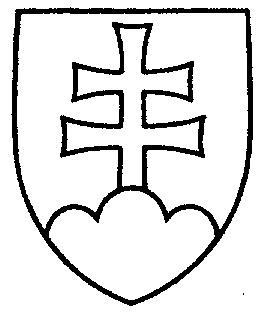 442UZNESENIENÁRODNEJ RADY SLOVENSKEJ REPUBLIKYz 19. mája 2011k návrhu skupiny poslancov Národnej rady Slovenskej republiky na vydanie zákona, ktorým sa mení zákon č. 131/2010 Z. z. o pohrebníctve (tlač 336) – prvé čítanie	Národná rada Slovenskej republiky	po prerokovaní uvedeného návrhu zákona v prvom čítanír o z h o d l a,  ž e	podľa § 73 ods. 4 zákona Národnej rady Slovenskej republiky č. 350/1996 Z. z. o rokovacom poriadku Národnej rady Slovenskej republiky v znení neskorších predpisov	nebude pokračovať v rokovaní o tomto návrhu zákona.Richard  S u l í k   v. r.  predsedaNárodnej rady Slovenskej republikyOverovatelia:Jana  K i š š o v á   v. r.Mikuláš  K r a j k o v i č   v. r.